ПОЯСНИТЕЛЬНАЯ ЗАПИСКАк проекту постановления Правительства Республики Саха (Якутия)«Об утверждении порядка предоставления субсидий из государственного бюджета Республики Саха (Якутия) на возмещение затрат на получение дошкольного образования в частных дошкольных образовательных организациях, дошкольного, начального общего, основного общего, среднего общего образования в частных общеобразовательных организациях, осуществляющих образовательную деятельность по имеющим государственную аккредитацию основным общеобразовательным программам»Правовое обоснование необходимости принятия акта: Проект постановления Правительства Республики Саха (Якутия) разработан в соответствии с пунктом 2 статьи 7 Законом Республики Саха (Якутия) от 25 декабря 2003 г. 98-З N 199-III «О правовых актах органов государственной власти Республики Саха (Якутия)», пунктом 93 приложения №1 постановления Правительства Республики Саха (Якутия) от 31 мая 2022 г. №316 «Об утверждении положений о Министерстве образования и науки Республики Саха (Якутия) и его коллегии». 2. Основание для подготовки и внесения акта:Проект постановления Правительства Республики Саха (Якутия) подготовлен и внесен в соответствии с постановлением Правительства Российской Федерации от 25 октября 2023 г. № 1782 «Об утверждении общих требований к нормативным правовым актам, муниципальным правовым актам, регулирующим предоставление из бюджетов субъектов Российской Федерации, местных бюджетов субсидий, в том числе грантов в форме субсидий, юридическим лицам, индивидуальным предпринимателям, а также физическим лицам - производителям товаров, работ, услуг и проведение отборов получателей указанных субсидий, в том числе грантов в форме субсидий», приказом Государственного комитета юстиции Республики Саха (Якутия) от 2 марта 2015 г. № 017-П «Об утверждении методических рекомендаций по юридико-техническому оформлению правовых актов Главы Республики Саха (Якутии), Правительства Республики Саха (Якутия) и исполнительных органов государственной власти Республики Саха (Якутии)», во исполнение пунктов 1.7 и 7.2 Перечня поручений Главы Республики Саха (Якутия) по рассмотрению итогов финансово-хозяйственной деятельности за 2022 год и планов на 2023 год Группы компаний АЛРОСА (АК «АЛРОСА» (ПАО), АО «Алмазы Анабара») 19 декабря 2022 года от 2 августа 2023 г. №Пр-1023-А1.Цели, задачи и предмет правового регулирования акта:	В связи с вступлением в силу постановления Правительства Российской Федерации от 25 октября 2023 г. № 1782 действующий Порядок предоставления субсидий из государственного бюджета Республики Саха (Якутия) на возмещение затрат на получение дошкольного образования в частных дошкольных образовательных организациях, дошкольного, начального общего, основного общего, среднего общего образования в частных общеобразовательных организациях, осуществляющих образовательную деятельность по имеющим государственную аккредитацию основным общеобразовательным программам, утвержденный постановлением Правительства Республики Саха (Якутия) от 22 июня 2021 года № 209, утрачивает силу в виду того, что изменения затрагивают более половины пунктов порядка.Улучшение обеспечения и создание равных возможностей дошкольным образовательным организациям имеющим обособленные подразделения (филиалы) по применению нормативов финансирования, утвержденных постановлением Правительства Республики Саха (Якутия) от 23 декабря 2021 г. № 537. Результатом которого будет соответствующее обеспечение потребности в субсидии на возмещение затрат на образовательную деятельность в сфере дошкольного образования.В соответствии с подпунктом 2 пункта 7.1 Регламента Правительства Республики Саха (Якутия), утвержденного постановлением Правительства Республики Саха (Якутия) от 03 ноября 2010 г. № 490, проект вносится в целях приведения правового акта в соответствие с принятым постановлением Правительства РФ от 25.10.2023 № 1782 «Об утверждении общих требований к нормативным правовым актам, муниципальным правовым актам, регулирующим предоставление из бюджетов субъектов Российской Федерации, местных бюджетов субсидий, в том числе грантов в форме субсидий, юридическим лицам, индивидуальным предпринимателям, а также физическим лицам - производителям товаров, работ, услуг и проведение отборов получателей указанных субсидий, в том числе грантов в форме субсидий». В связи с чем, проект необходимо принять в опросном порядке. 4. Структура проекта решения:Проект постановления Правительства Республики Саха (Якутия) состоит из преамбулы, 5 разделов и 5 приложений.5. Правовые акты, в которые вносятся или предполагается внести изменения:Принятием настоящего проекта решения постановление Правительства Республики Саха (Якутия) от 22 июня 2021 г. № 209 «Об утверждении порядка предоставления субсидий из государственного бюджета Республики Саха (Якутия) на возмещение затрат на получение дошкольного образования в частных дошкольных образовательных организациях, дошкольного, начального общего, основного общего, среднего общего образования в частных общеобразовательных организациях, осуществляющих образовательную деятельность по имеющим государственную аккредитацию основным общеобразовательным программам» будет признана утратившим силу, в иные правовые акты Республики Саха (Якутия) и нормативно правовые акты органов исполнительной власти Республики Саха (Якутия) внесение изменений не планируется.6. Прогноз ожидаемых социально-экономических, экологических и иных последствий от реализации решения.Результатом принятия проекта постановления является:- привидение в соответствие с Федеральным законодательством;- исполнение пунктов 1.7 и 7.2 Перечня поручений Главы Республики Саха (Якутия) (Николаева А.С.) по рассмотрению итогов финансово-хозяйственной деятельности за 2022 год и планов на 2023 год Группы компаний АЛРОСА (АК «АЛРОСА» (ПАО), АО «Алмазы Анабара») 19 декабря 2022 года от 2 августа 2023 г. №Пр-1023-А1 посредством внесения изменений и уточнений в постановление Правительства Республики Саха (Якутия) от 22 июня 2021 г. № 209 в части детализации определения размера субсидии, приведение Порядка в соответствие с постановлением Правительства Республики Саха (Якутия) от 23 декабря 2021 г. № 537.- улучшение обеспечения, создание равных условий дошкольным образовательным организациям имеющим обособленные подразделения (филиалы).Принятие проекта не влечет за собой отрицательных социально-экономических, экологических и иных последствий, создает положительные последствия по обеспечению государственных гарантий реализации прав на получение общедоступного и бесплатного дошкольного образования в дошкольных образовательных организация.7. Источник финансирования: В соответствии с пунктом 1 статьи 8 Закона Республики Саха (Якутия) «О государственном бюджете Республики Саха (Якутия) на 2024 год и на плановый период 2025 и 2026 годов» от 5 декабря 2023 г. 2678-З N 31-VII (далее – Закон) распределение бюджетных ассигнований на предоставление субсидии утверждены в следующих объемах: - на возмещение частным общеобразовательным организациям затрат по образовательным программам дошкольного, начального общего, основного общего, среднего общего образования, осуществляющим образовательную деятельность по имеющим государственную аккредитацию основным общеобразовательным программам (Цст 5840621080):2024 г. – 129 246,0 тыс. руб;2025 г. – 120 984,8 тыс. руб; 2026 г. – 120 984,8 тыс. руб;- на возмещение затрат частных дошкольных образовательных организаций, связанных с предоставлением дошкольного образования (Цст 5840621020):2024 г. – 692 429,0 тыс. руб. (в т.ч. субсидия на СВО по КБК 075 07015840621020 631 246 17006 – 8 894,0 тыс. руб.);2025 г. – 623 877,1 тыс. руб; 2026 г. – 623 877,1 тыс. руб. В государственной программе Республики Саха (Якутия) «Развитие образования Республики Саха (Якутия)», утвержденной постановлением Правительства Республики Саха (Якутия) от 18 июля 2022 г. №474, на 2024 год предусмотрено:- по субсидии на возмещение частным общеобразовательным организациям затрат по образовательным программам дошкольного, начального общего, основного общего, среднего общего образования, осуществляющим образовательную деятельность по имеющим государственную аккредитацию основным общеобразовательным программам 129 246,0 тыс. руб. Дополнительная потребность не требуется.- на возмещение затрат частных дошкольных образовательных организаций, связанных с предоставлением дошкольного образования 683 500,0 тыс. руб., где размер субсидии по АН ДОО «Алмазик» определен в соответствии с нормативами финансирования расходов на обеспечение государственных гарантий реализации прав на получение общедоступного и бесплатного дошкольного образования в дошкольных образовательных организациях в расчете на одного воспитанника в год, утвержденными постановлением Правительства Республики Саха (Якутия) от 8 июля 2021 г. № 237, с учетом численности воспитанников и территориальной расположенности каждого филиала в пределах статистических данных по форме федерального статистического наблюдения № 85-К «Сведения о деятельности организации, осуществляющей образовательную деятельность по образовательным программам дошкольного образования, присмотр и уход за детьми». Дополнительная потребность не требуется.8.	Заключение об оценке регулирующего воздействия.В соответствии с пунктом 1.10 Положения об оценке регулирующего воздействия проектов нормативных правовых актов Республики Саха (Якутия), утвержденного Указом Главы Республики Саха (Якутия) от 9 июня 2023 г. № 2911, настоящий проект постановления Правительства Республики Саха (Якутия) не требует ОРВ.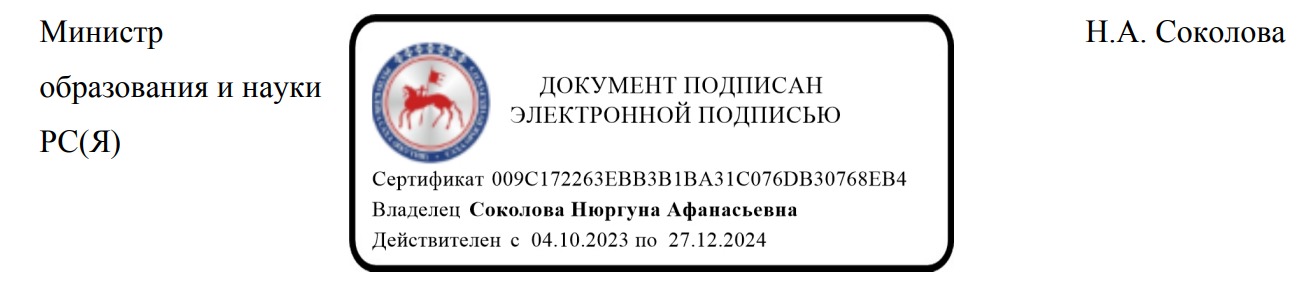 